TOPIC FOR TUESDAY, JUNE 14, 2022:
Can you tell me about the new MVHS brand and logo?Last week, we introduced the new MVHS brand and logo at an event focused on the next generation of healthcare in the Mohawk Valley. We had attendees from the community and elected officials as well as members of the MVHS Board of Directors, Foundation Board, our Wynn Hospital project partners and the MVHS community. The local media also provided great coverage of our event.Our new brand was developed based on input from our employees, medical staff, Board of Directors and the community. Based on the research we did with these important stakeholders, we defined the goals for an updated MVHS brand as:Creating a contemporary look to reflect a new state-of-the-art building (the Wynn Hospital, opening in 2023) and care – the next step in our transformationIncorporating bold colors which reflect strength, transformation, health, trust and hopeVisually connecting MVHS and the Wynn Hospital Having a logo design that reflects the majesty of the Mohawk Valley through the Adirondacks and the Mohawk River, our region’s agricultural base, and the history of the Wynn Hospital site at the original Erie Canal location.”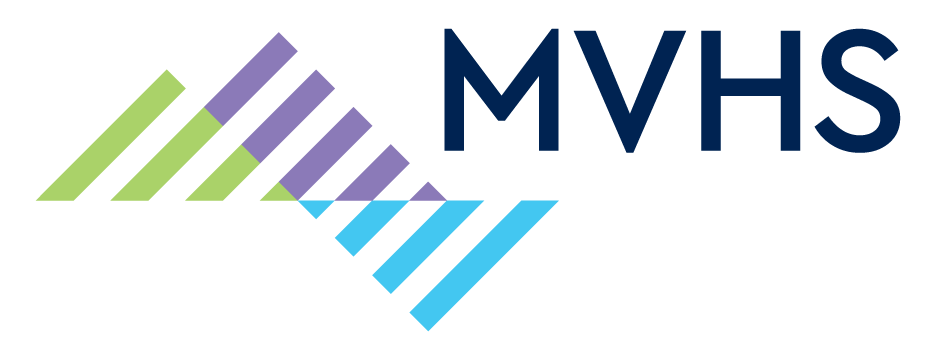 The significance of the shapes and colors in the new MVHS and Wynn Hospital logos as follows: Purple mountain 
This speaks to the majesty of the Adirondacks and our entire region. Purple represents strength, transformation, power, and royaltyLight blue river 
The river reflects the historical significance of the Mohawk River and the Erie Canal and to the growth of this country by opening up the West. Light blue represents empathy, compassion and path to growth. Green mountain
This mountain reflects the Mohawk Valley’s robust agriculture industry. Green represents the color of health and hope.dark BLUE LETTERING
Our acronym – MVHS – is recognizable to the whole of Oneida and Herkimer county. The dark blue of the lettering represents trust and loyalty.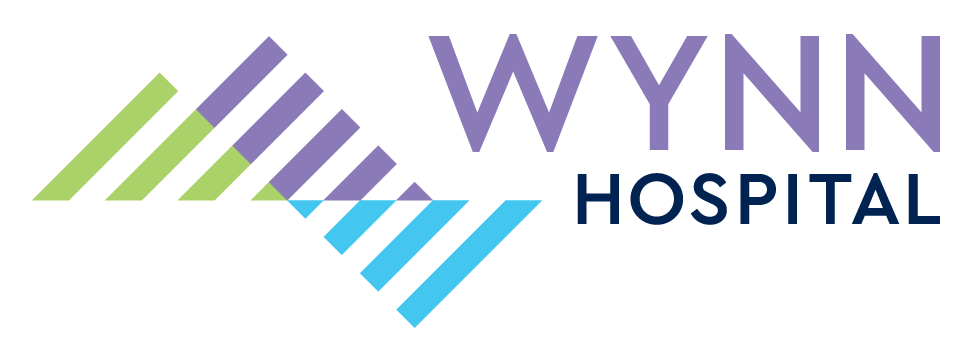 The new brand was developed in conjunction with an update of MVHS’s mission and vision statements, core beliefs and values, and promises to our stakeholders to include patients, employees, the community and our medical providers.It’s an exciting time for both our region and our healthcare system. We are moving to the next generation of healthcare in the Mohawk Valley. The launching of our new brand today is another step in our journey to transform healthcare from excellent to exceptional. We are looking forward to the future with hope and optimism as we strengthen and grow our services to meet our community’s healthcare needs.This is for You – Below is our new television commercial to accompany the brand launch. The new ad is also available on our website. 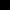 